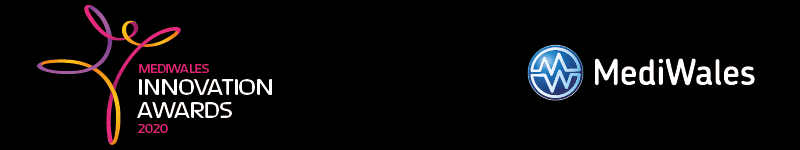 Health and Social Care Research Partnership Award with IndustryThis award is for personnel who have partnered with industry to deliver a project or developed a collaboration with a particular focus on health and / or social care research. The application should demonstrate the positive impact on the health, wellbeing and/or prosperity of the people in Wales.Name of Organisation: Name of Organisation: Name of Organisation: Name of Organisation: Department (if applicable):  Department (if applicable):  Department (if applicable):  Department (if applicable):  Contact Person: Contact Person: Contact Person: Contact Person: Telephone: Telephone: Telephone: Email: Address: Address: Address: Address: Departmental Profile (If relevant - max 30 words):  Departmental Profile (If relevant - max 30 words):  Departmental Profile (If relevant - max 30 words):  Departmental Profile (If relevant - max 30 words):  All information provided will be treated as strictly confidential.Omitted information will result in lost marks.Word counts (where stated) must be adhered to.Please attach product photographs if you wish.Expand boxes to required size.All information provided will be treated as strictly confidential.Omitted information will result in lost marks.Word counts (where stated) must be adhered to.Please attach product photographs if you wish.Expand boxes to required size.All information provided will be treated as strictly confidential.Omitted information will result in lost marks.Word counts (where stated) must be adhered to.Please attach product photographs if you wish.Expand boxes to required size.All information provided will be treated as strictly confidential.Omitted information will result in lost marks.Word counts (where stated) must be adhered to.Please attach product photographs if you wish.Expand boxes to required size.Health and Social Care Research Partnership Award with IndustryThis award is for personnel who have partnered with industry to deliver a project or developed a collaboration with a particular focus on health and / or social care research.The application should demonstrate the positive impact on the health, wellbeing and/or prosperity of the people in Wales.This award is for personnel who have partnered with industry to deliver a project or developed a collaboration with a particular focus on health and / or social care research.The application should demonstrate the positive impact on the health, wellbeing and/or prosperity of the people in Wales.1. Describe the research project (max 200 words)2.  What need/aim does the project or collaboration address? Please provide evidence. (max 100 words) 3.  How have you engaged with the industry partner?4.  If your project or collaboration involved engagement with Health and Care Research Wales, please describe this. (max 100 words)5.   How have patients, service users or the public been involved in the project?6.  How has this partnership resulted in additional benefit / cost savings?   Additional Comments (max 100 words):